Schooner Ocean Spray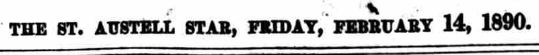 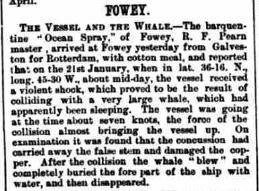 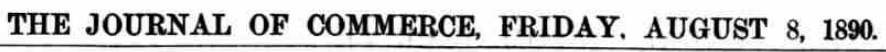 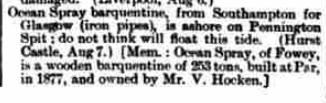 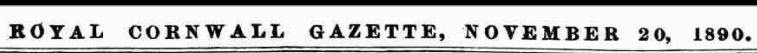 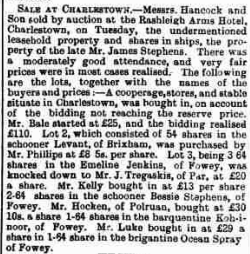 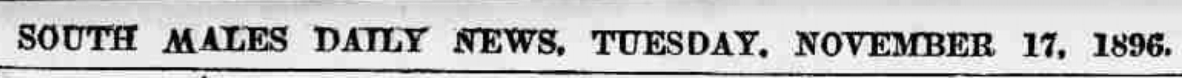 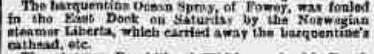 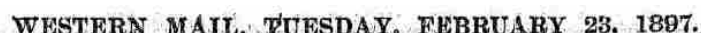 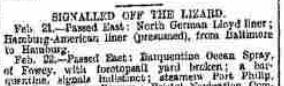 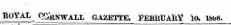 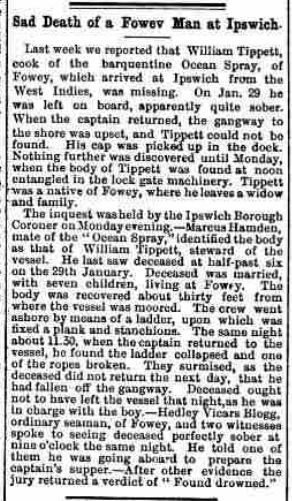 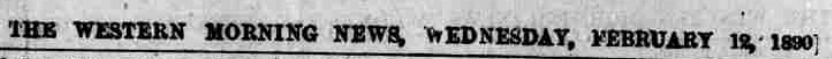 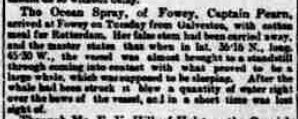 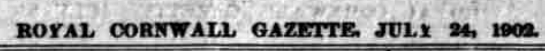 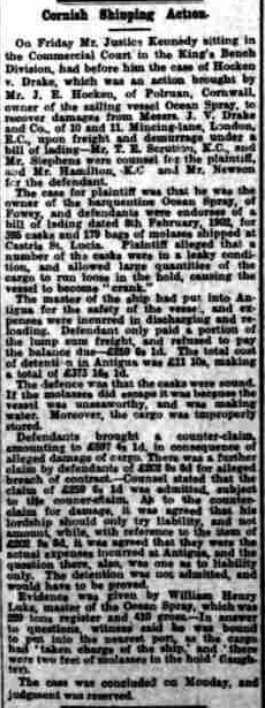 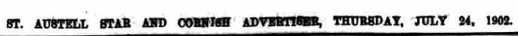 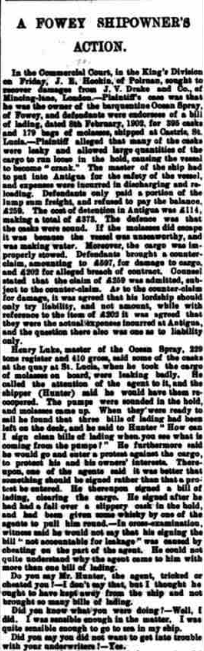 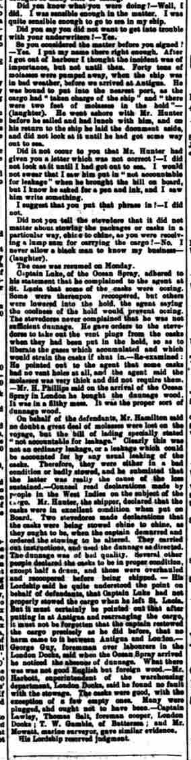 Vessel NameOfficial NumberOfficial NumberSignal lettersRig /Type Where builtWhere builtBuilderBuilderYear builtYear builtYear builtYear endYear endreg tonsreg tonsOCEAN SPRAY7735977359QSWGBrigantine Brigantine Par Par Samuel MossSamuel Moss18771877187719041904253  OWNERS/ MANAGERS/REGISTRATION DETAILS  OWNERS/ MANAGERS/REGISTRATION DETAILSNotesNotesNotesNotesNotesNotesNotesNotesNotesMASTERSMASTERSMASTERSMASTERSMASTERSMASTERSRegistered in Fowey 10th July 1877 Nathaniel Hocken, Polruan also later as (MO) 1904 J.G.Leity, FalmouthRegistered in Fowey 10th July 1877 Nathaniel Hocken, Polruan also later as (MO) 1904 J.G.Leity, FalmouthLOA 122.8 X 25.7 x 3 masted with female bust figurehead. In November 1890 Mr Luke bought 1 share from Mr Stephens for £20. made a profit of £1140 in Hockens ownership/management.1903 transferred to Falmouth Register. Register closed 1904LOA 122.8 X 25.7 x 3 masted with female bust figurehead. In November 1890 Mr Luke bought 1 share from Mr Stephens for £20. made a profit of £1140 in Hockens ownership/management.1903 transferred to Falmouth Register. Register closed 1904LOA 122.8 X 25.7 x 3 masted with female bust figurehead. In November 1890 Mr Luke bought 1 share from Mr Stephens for £20. made a profit of £1140 in Hockens ownership/management.1903 transferred to Falmouth Register. Register closed 1904LOA 122.8 X 25.7 x 3 masted with female bust figurehead. In November 1890 Mr Luke bought 1 share from Mr Stephens for £20. made a profit of £1140 in Hockens ownership/management.1903 transferred to Falmouth Register. Register closed 1904LOA 122.8 X 25.7 x 3 masted with female bust figurehead. In November 1890 Mr Luke bought 1 share from Mr Stephens for £20. made a profit of £1140 in Hockens ownership/management.1903 transferred to Falmouth Register. Register closed 1904LOA 122.8 X 25.7 x 3 masted with female bust figurehead. In November 1890 Mr Luke bought 1 share from Mr Stephens for £20. made a profit of £1140 in Hockens ownership/management.1903 transferred to Falmouth Register. Register closed 1904LOA 122.8 X 25.7 x 3 masted with female bust figurehead. In November 1890 Mr Luke bought 1 share from Mr Stephens for £20. made a profit of £1140 in Hockens ownership/management.1903 transferred to Falmouth Register. Register closed 1904LOA 122.8 X 25.7 x 3 masted with female bust figurehead. In November 1890 Mr Luke bought 1 share from Mr Stephens for £20. made a profit of £1140 in Hockens ownership/management.1903 transferred to Falmouth Register. Register closed 1904LOA 122.8 X 25.7 x 3 masted with female bust figurehead. In November 1890 Mr Luke bought 1 share from Mr Stephens for £20. made a profit of £1140 in Hockens ownership/management.1903 transferred to Falmouth Register. Register closed 1904Hocken 1877-80             R.F. Pearn 1890                   William Henry Luke 1892-1902                           Spooner 1904                 J.G.Leity 1904Hocken 1877-80             R.F. Pearn 1890                   William Henry Luke 1892-1902                           Spooner 1904                 J.G.Leity 1904Hocken 1877-80             R.F. Pearn 1890                   William Henry Luke 1892-1902                           Spooner 1904                 J.G.Leity 1904Hocken 1877-80             R.F. Pearn 1890                   William Henry Luke 1892-1902                           Spooner 1904                 J.G.Leity 1904Hocken 1877-80             R.F. Pearn 1890                   William Henry Luke 1892-1902                           Spooner 1904                 J.G.Leity 1904Hocken 1877-80             R.F. Pearn 1890                   William Henry Luke 1892-1902                           Spooner 1904                 J.G.Leity 1904